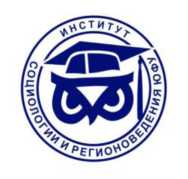 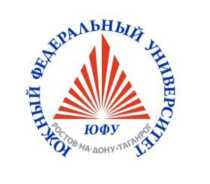 Институт социологии и регионоведения Южного федерального университета 22-23 ноября 2018 года проводитМеждународную научную конференцию «Патриотизм, гражданственность и солидаристские практики в региональных сообществах на Юге России»Приглашаются к участию студенты, магистранты, аспиранты и молодые ученые.Основные тематические направления работы:СЕКЦИЯ 1. Патриотизм, гражданственность и солидаристские практики в региональных сообществах на Юге России: теоретико-методологические проблемы научных исследований.СЕКЦИЯ 2. Патриотизм и патриотические практики в региональных сообществах на Юге России.СЕКЦИЯ 3. Гражданственность и гражданские практики в региональных сообществах на Юге России.СЕКЦИЯ 4. Солидарность и солидаристские практики в региональных сообществах на Юге России.Формы участия в Международной научной конференции:Участие бесплатное.Очная форма – личное участие с докладом на секционном (10-15 минут) заседании. Заочная форма – публикация статьи в сборнике материалов мероприятия.Для участия необходимо направить в оргкомитет:1. Заявку на участие в срок до 18 ноября 2018 г. (см. приложение №1) с пометкой в теме письма «Международная научная конференция». 2. Статью 5-7 страниц – срок до 30 ноября 2018 г. Требования к оформлению статей (тезисов) см. в приложении №2.Для публикации материалов файл статьи следует назвать фамилией автора (Иванов И.И._статья.doc) и в указанные сроки отправить вложенным файлом по электронной почте: yurfisran@gmail.com Оргкомитет оставляет за собой право отбора тезисов и статей для публикации, а также право технической корректуры. Приложение №1 к информационному письмуЗаявка на участиеПриложение №2 к информационному письму Требования к оформлению материаловСтатья должна быть выполнена на актуальную тему и содержать результаты глубокого самостоятельного исследования.Статья должна быть тщательно подготовлена и проверена на наличие орфографических и пунктуационных ошибок.Для набора текста, формул и таблиц следует использовать редактор Microsoft Word для Windows. Параметры текстового редактора: все поля по ; шрифт Times New Roman, размер – 14; межстрочный интервал – 1,5; выравнивание по ширине; абзацный отступ ; ориентация листа – книжная.Место проведения: г. Ростов-на-Дону, ул. Пушкинская, 160, Институт социологии и регионоведения Южного федерального университета. Все расходы несет командирующая сторона.ФИОДолжностьУченая степень Ученое звание Учебное (научное) заведение ГородНаучный руководительКонтактный телефонЭлектронная почтаФорма участияНазвание статьи